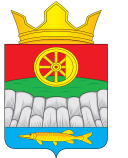                КРУТОЯРСКИЙ  СЕЛЬСКИЙ  СОВЕТ ДЕПУТАТОВ    УЖУРСКОГО РАЙОНА КРАСНОЯРСКОГО  КРАЯ  РЕШЕНИЕ25.02.2020                                       с. Крутояр                                      № 42-133рОб утверждении границы территориального общественного самоуправления «УЮТ»В соответствии  с Федеральным  законом от 06.10.2003 года №131-ФЗ «Об общих принципах организации  местного самоуправления в Российской Федерации», на основании Устава  Крутоярского сельсовета Ужурского района Крутоярский сельский Совет  депутатов, РЕШИЛ:Утвердить границы территориального общественного самоуправления «УЮТ» согласно приложения 1.Утвердить схему д. Андроново, согласно приложения 2.Решение вступает в силу в день, следующего за днем его официального опубликования в газете «Крутоярские Вести».Границытерриториального общественного самоуправления«УЮТ» по улицамПредседатель  Крутоярского	сельского Совета депутатов В.С. Зеленко ________________Глава Крутоярского сельсоветаЕ.В. Можина ______________Приложение № 1к решению Крутоярского сельского Совета депутатов от 25.02.2020 № 42-133рНаселенный пунктУлица Номер домад. Андроновоул. Молодежная№ 1 по 19 «А»